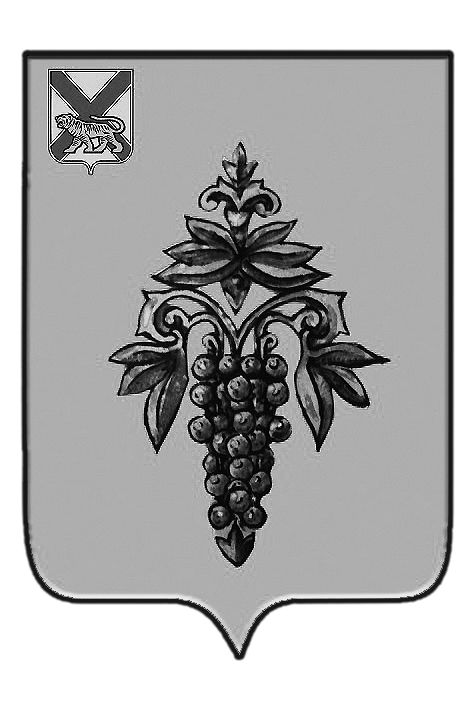 ДУМА ЧУГУЕВСКОГО МУНИЦИПАЛЬНОГО РАЙОНА Р  Е  Ш  Е  Н  И  ЕВ соответствии со статьей 16 Устава Чугуевского муниципального района, Дума Чугуевского муниципального районаРЕШИЛА:	1. Принять решение «Положение  об участии в  предупреждении и ликвидации последствий чрезвычайных ситуаций     на    территории   Чугуевского муниципального района» (прилагается).	2. Направить указанное решение главе Чугуевского муниципального района для подписания и опубликования.	3. Настоящее решение вступает в силу со дня принятия.ДУМА ЧУГУЕВСКОГО МУНИЦИПАЛЬНОГО РАЙОНА Р  Е  Ш  Е  Н  И  ЕПринято Думой Чугуевского муниципального района «26» декабря 2014 года 	Статья 1. Общие положения        	Положение об участии в предупреждении и ликвидации последствий чрезвычайных ситуаций на территории Чугуевского муниципального района (далее - Положение) разработано на основании Федерального закона от 6 октября 2003 года № 131-ФЗ «Об общих принципах организации местного самоуправления в Российской Федерации», Федерального закона от 21 декабря 1994 года № 68-ФЗ «О защите населения, территории от чрезвычайных ситуаций природного и техногенного характера», Постановления Правительства РФ от 30 декабря 2003 года № 794 «О единой государственной системе предупреждения и ликвидации чрезвычайных ситуаций», приказа МЧС России от 23 декабря 2005 года № 999 «Об утверждении порядка создания нештатных аварийно-спасательных формирований», Закона Приморского края от 2 декабря 1999 года № 74-КЗ «О защите населения и территории Приморского края от чрезвычайных ситуаций природного и техногенного характера», постановления Администрации Приморского края от 16 декабря 2005 года № 282-па «Об утверждении Положения о Приморской территориальной подсистеме единой государственной системы предупреждения и ликвидации чрезвычайных ситуаций».       	Настоящее Положение направлено на регулирование отношений, возникающих в процессе деятельности органов местного самоуправления Чугуевского      муниципального     района,  учреждений, организаций, предприятий независимо от форм собственности (далее - организации) и населения, в области защиты населения и территорий   Чугуевского муниципального района от чрезвычайных ситуаций (далее - ЧС) природного и техногенного характера, определяет общие нормы в области защиты граждан        Российской     Федерации,     иностранных граждан    и   лиц   без гражданства, находящихся на территории Чугуевского муниципального района (далее - население), всего земельного, водного, воздушного пространства в пределах района или его части, объектов производственного, социального и жилищного назначения, а также окружающей среды (далее - территории) от ЧС природного и техногенного характера.        	Статья 2. Цели настоящего ПоложенияЦелями настоящего Положения являются:         	- предупреждение возникновения и развития чрезвычайных ситуаций природного и техногенного характера;         	- снижение размеров ущерба и потерь от чрезвычайных ситуаций природного и техногенного характера;         	- ликвидация чрезвычайных ситуаций природного и  техногенного характера.        	Статья 3. Организация порядка участия в предупреждении  и    ликвидации последствий чрезвычайных ситуаций на территории Чугуевского муниципального района        	3.1. К принципам защиты населения и территории от чрезвычайных ситуаций природного и техногенного характера относятся:        	- заблаговременное проведение мероприятий, направленных на предупреждение чрезвычайных ситуаций природного и техногенного характера, а также на максимально возможное снижение размеров ущерба и потерь в случае их возникновения;        	- планирование и осуществление мероприятий по защите населения и территорий от чрезвычайных ситуаций природного и техногенного характера с учетом экономических, природных и иных характеристик, особенностей территории и степени опасности возникновения чрезвычайных ситуаций природного и техногенного характера;       	- определение объема и содержания мероприятий по защите населения и территории от чрезвычайных ситуаций природного и техногенного характера, исходя из принципа необходимой достаточности и максимально возможного использования имеющихся сил и средств;- ликвидация чрезвычайных ситуаций природного и техногенного характера, которая осуществляется силами и средствами организации, органов местного самоуправления.        	3.2. Статус и границы зон чрезвычайных ситуаций природного и техногенного характера.       	3.2.1. Администрация Чугуевского муниципального района согласовывает границы зон чрезвычайных ситуаций с назначенными руководителями работ по ликвидации чрезвычайных ситуаций на основе классификации чрезвычайных ситуаций, установленных Правительством Российской Федерации.        	3.2.2. Зоны чрезвычайных ситуаций объявляются постановлением главы Чугуевского муниципального района и распоряжениями руководителей объектов.       	3.3. Гласность и информация в области защиты населения и территории Чугуевского муниципального района от чрезвычайных ситуаций природного и техногенного характера.       Информация в области защиты населения и территории от чрезвычайных ситуаций природного и техногенного характера, а также о деятельности Чугуевского муниципального района и организации в   этой области является гласной и открытой, если иное не предусмотрено законодательством Российской Федерации.        	Администрация Чугуевского муниципального района и администрации организаций обязаны организовать оперативное и достоверное информирование населения через средства массовой информации, другими возможными способами о состоянии защиты населения и территории Чугуевского муниципального района от чрезвычайных ситуаций природного и техногенного характера и принятых мерах по обеспечению их безопасности, о прогнозируемых и возникших чрезвычайных ситуации порядке действий, способах защиты населения от чрезвычайных ситуаций.         	Статья 4. Полномочия органов местного самоуправления Чугуевского муниципального района в области защиты населения и территории от чрезвычайных ситуаций        	4.1. Полномочия Думы Чугуевского муниципального района:        	- определение порядка участия в предупреждении и ликвидации последствий чрезвычайных ситуаций на территории Чугуевского муниципального района;        	- контроль за исполнением установленного порядка участия в предупреждении и ликвидации последствий чрезвычайных ситуаций на территории Чугуевского муниципального района.        	4.2. К полномочиям администрации Чугуевского муниципального относятся:        	- осуществление подготовки и содержания в готовности необходимых сил и средств для защиты населения и территории от чрезвычайных ситуаций природного     и   техногенного   характера, организация обучения   населения способам защиты и действиям в указанных ситуациях, проведение мероприятий по жизнеобеспечению населения в чрезвычайных ситуаций;       	 - принятие решения о проведении эвакуационных мероприятий в чрезвычайных ситуациях природного и техногенного характера и организация их проведения;- осуществление информирования населения о чрезвычайных ситуациях;      	- осуществление финансирования мероприятий в области защиты населения и территории от чрезвычайных ситуаций;- создание резервов финансовых и материальных ресурсов для ликвидации чрезвычайных ситуаций;      	- организация и проведение аварийно-спасательных и других неотложных работ, а также поддержание общественного порядка при их проведении; при недостаточности собственных сил и средств обращение за помощью к Администрации Приморского края;- содействие устойчивому функционированию в чрезвычайных ситуациях организациям, расположенным на территории Чугуевского муниципального района;      	- создание постоянно действующего органа управления, специально уполномоченного на решение задач в области защиты населения и территории от чрезвычайных ситуаций (отдел по делам гражданской обороны, предупреждению и ликвидации чрезвычайных ситуаций (далее - отдел по делам ГО и ЧС администрации Чугуевского муниципального района). 	-  введение режима повышенной готовности или чрезвычайной ситуации для соответствующих органов управления и сил единой государственной системы предупреждения и ликвидации чрезвычайных ситуаций; 	- установление местного  уровня реагирования в порядке, установленном пунктом 3 статьи 4.1 Федерального закона от 21 декабря 1994 года № 68-ФЗ «О защите населения, территории от чрезвычайных ситуаций природного и техногенного характера» 	-  участие  в создании, эксплуатации и развитии системы обеспечения вызова экстренных оперативных служб по единому номеру "112"; 	-  создание и поддержание в постоянной готовности муниципальных систем оповещения и информирования населения о чрезвычайных ситуациях;-  осуществление  сбора  информации в области защиты населения и территорий от чрезвычайных ситуаций и обмен такой информацией, обеспечивают, в том числе с использованием комплексной системы экстренного оповещения населения об угрозе возникновения или о возникновении чрезвычайных ситуаций, своевременное оповещение населения об угрозе возникновения или о возникновении чрезвычайных ситуаций.        	4.3 Отдел по делам гражданской обороны, предупреждения и ликвидации чрезвычайных ситуаций администрации Чугуевского муниципального района        	4.3.1. Отдел по делам гражданской обороны, предупреждению и ликвидации чрезвычайных ситуаций  администрации Чугуевского муниципального     района     (далее – отдел    по    делам ГО   и   ЧС) является постоянно действующим органом Чугуевского звена Приморской территориальной   подсистемы     РСЧС,   специально   уполномоченным    на решение задач в области защиты населения и территории Чугуевского муниципального района от чрезвычайных ситуаций.   	4.3.2. Структура, полномочия, функциональное предназначение и порядок деятельности отдела по делам ГО и ЧС администрации Чугуевского муниципального района в соответствии с   законодательством       Российской Федерации определяются нормативными актами МЧС России постановлениями,    распоряжениями   главы   Чугуевского   муниципальногорайона и Положением об отделе по делам ГО и ЧС администрации Чугуевского муниципального района.        	Статья 5. Порядок     финансового    и    материального        обеспечения мероприятий по защите населения и территории  от  чрезвычайных  ситуаций        	5.1. Создание и использование резервов финансовых и материальных ресурсов для ликвидации последствий чрезвычайных ситуаций на территории Чугуевского муниципального района осуществляется за счёт средств бюджета Чугуевского муниципального района.        	5.2 Порядок создания и использования, а также восполнения резервов финансовых и материальных ресурсов для ликвидации чрезвычайных ситуаций определяется нормативными правовыми  актами  органов  местного самоуправления Чугуевского муниципального района и создающими их организациями.«26» декабря 2014 г.№ 553 – НПА От 26.12.2014г.№  553 О Положении  об участии в  предупреждении и ликвидации последствий чрезвычайных ситуаций     на    территории   Чугуевского муниципального районаО Положении  об участии в  предупреждении и ликвидации последствий чрезвычайных ситуаций     на    территории   Чугуевского муниципального районаПредседатель ДумыЧугуевского муниципального районаП.И.ФедоренкоПоложение  об участии в  предупреждении и ликвидации последствий чрезвычайных ситуаций     на    территории   Чугуевского муниципального районаГлава Чугуевского муниципального районаА.А.Баскаков